COUNTY OF IMPERIALREQUEST FOR PROPOSAL 1006-23SALTON SEA RENEWALBLE RESOURCEHEALTH IMPACT ASSESSMENT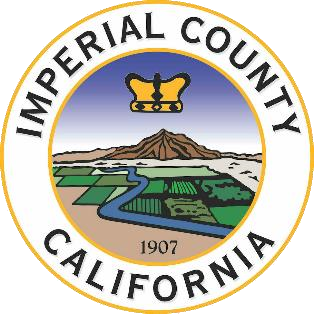 Coordinating AgencyIMPERIAL COUNTY PUBLIC HEALTH DEPARTMENTNovember 22, 2022Addendum #1The exhibits below have been reformatted to print on a single page each.  Please use these new formatted pages of the exhibits when turning in your proposal. A- PROPOSAL CHECKLISTB- PROPOSAL COVER SHEETC- BUDGETD- NON-DISCRIMINATION COMPLIANCEE- SMOKE-FREE ENVIRONMENT STATEMENT Please feel free to reach out to debbiewray@co.imperial.ca.us if you have any questions or concerns. 